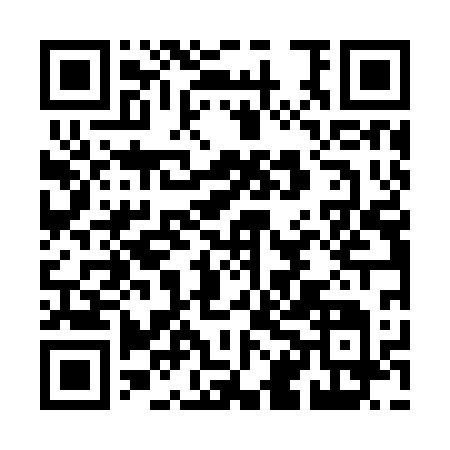 Prayer times for Gohailbati, BangladeshWed 1 May 2024 - Fri 31 May 2024High Latitude Method: NonePrayer Calculation Method: University of Islamic SciencesAsar Calculation Method: ShafiPrayer times provided by https://www.salahtimes.comDateDayFajrSunriseDhuhrAsrMaghribIsha1Wed4:115:3012:003:236:307:492Thu4:105:3012:003:236:307:503Fri4:095:2912:003:236:317:514Sat4:085:2812:003:226:317:515Sun4:075:2812:003:226:317:526Mon4:075:2711:593:226:327:537Tue4:065:2711:593:216:327:538Wed4:055:2611:593:216:337:549Thu4:045:2611:593:216:337:5410Fri4:045:2511:593:216:347:5511Sat4:035:2511:593:206:347:5612Sun4:025:2411:593:206:357:5613Mon4:025:2411:593:206:357:5714Tue4:015:2311:593:196:357:5815Wed4:005:2311:593:196:367:5816Thu4:005:2211:593:196:367:5917Fri3:595:2211:593:196:378:0018Sat3:595:2111:593:196:378:0019Sun3:585:2111:593:186:388:0120Mon3:585:2111:593:186:388:0221Tue3:575:2011:593:186:398:0222Wed3:575:2012:003:186:398:0323Thu3:565:2012:003:186:408:0324Fri3:565:2012:003:186:408:0425Sat3:555:1912:003:186:408:0526Sun3:555:1912:003:176:418:0527Mon3:545:1912:003:176:418:0628Tue3:545:1912:003:176:428:0629Wed3:545:1812:003:176:428:0730Thu3:535:1812:003:176:438:0831Fri3:535:1812:013:176:438:08